DROP-IN SERVICE & SUPPORT FOR WOMENCONCERNING DOMESTIC ABUSEDo you feel unsafe in your home?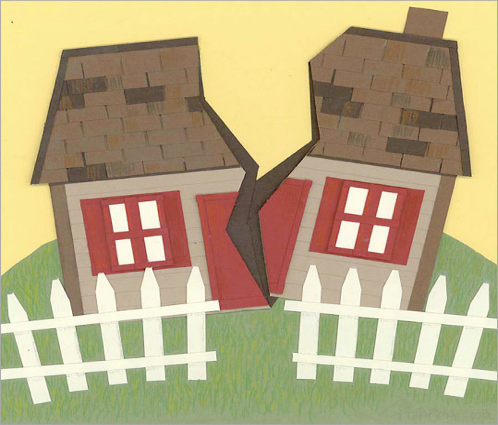 WHEN: Every Wednesday 10:00am – 12:30 (No appointment needed) WHERE: 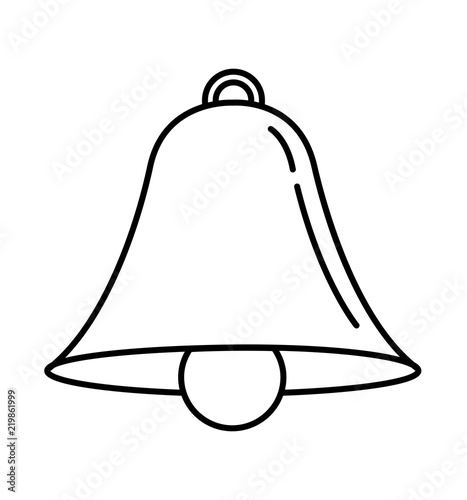 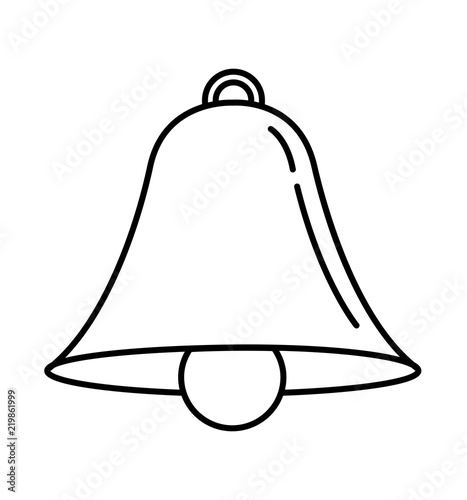 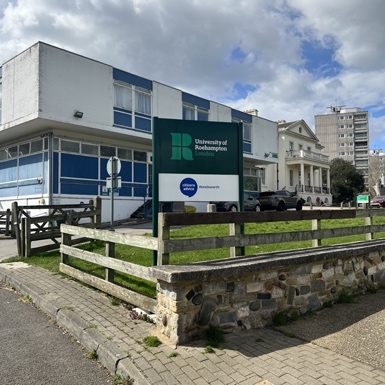 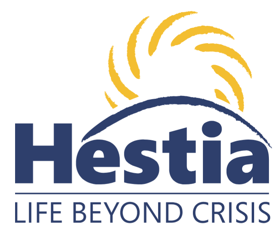 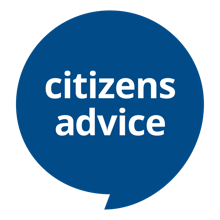 